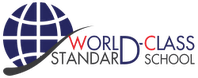 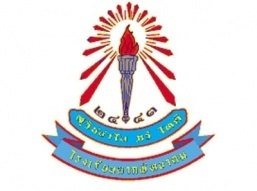          โรงเรียนตากพิทยาคม  อำเภอเมือง  จังหวัดตากข้อสอบ(กลางภาค/ปลายภาค)................................................  ปีการศึกษา..........................  วิชา......................................................   รหัส.......................ชั้น.................................................................         สอบวันที่  ..................................  พ.ศ.๒๕๖๒   			เวลา ...........................  น.ชื่อ................................................................................นามสกุล.....................................................................เลขที่..............................ชั้น.......................................สถานที่สอบ/ห้องสอบ.....................................................................................................................................................................................................................คำอธิบายข้อสอบชุดนี้มี  ๒ ตอน  จำนวน ......หน้า  รวม...........ข้อ.........คะแนน  ใช้เวลา...........นาทีตอนที่ ๑  จำนวน.............ข้อๆละ..............คะแนน  รวม.............คะแนนตอนที่ ๒  จำนวน............ข้อๆละ..............คะแนน  รวม.............คะแนน เขียนชื่อ  นามสกุล  เลขที่  ชั้น   สถานที่สอบและห้องสอบในกระดาษคำถามด้วยปากกาเขียนชื่อ  นามสกุล  เลขที่  ชั้น   ในกระดาษคำตอบด้วยปากกาในการตอบ ให้ใช้..................................................................................................................(ดินสอดำ/ปากกา ระบาย/กากากบาท แล้วแต่รายวิชา)ในกระดาษคำตอบที่ถูกต้องที่สุดหรือเหมาะสมที่สุดเพียงคำตอบเดียว  ถ้าต้องการเปลี่ยนตัวเลือกใหม่ ต้องลบรอยเดิมให้สะอาด แล้วจึงระบายตัวเลือกใหม่ ห้ามนำข้อสอบและกระดาษคำตอบออกจากห้องสอบไม่อนุญาตให้ผู้เข้าสอบออกจากห้องสอบก่อนหมดเวลาสอบ